DEN V MATEŘSKÉ ŠKOLE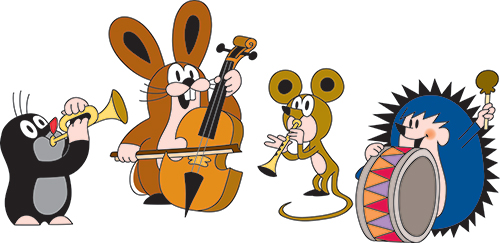 	DOPOLEDNÍ BLOK ČINNOSTÍ podle témat v ŠVP PV6:30 –  8:30	scházení dětí, spontánní hry, nabídka činností 8:30 –  8:45		tělovýchovná chvilka8:45 – 9:00            svačina9:00 –  10:00         cvičení ticha podle Marie Montessori                      	                               diskuzní kruh  řízená činnost  pitný režim, příprava na pobyt venku10:00 – 11:30	pobyt venku – hry na zahradě, procházka po okolí, do lesa 11:30 – 12:00	oběd12:00 – 12:30  	odchod dětí po obědě, příprava na odpočinek                              ODPOLEDNÍ BLOK ČINNOSTÍ12:30 – 13:30	četba knihy, odpočinek na lůžku                               dle individuální potřeby do 14:3013:30 – 14:00	klidové vzdělávací činnosti14:00 – 14:30	svačina průběžně podle potřeby dětí14:00 – 16:00        aktivity podle přání dětí, odchod dětí